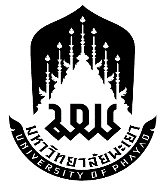 บันทึกข้อความหน่วยงาน	............................................................................................................ที่ อว............./.....................                           วันที่...........................................เรื่อง	ขอรายงานเหตุการณ์ไม่พึงประสงค์ร้ายแรงเรียน	ประธานคณะกรรมการจริยธรรมการวิจัยในมนุษย์ มหาวิทยาลัยพะเยา	ข้าพเจ้า..............................................สังกัด................................... ขอรายงานเหตุการณ์ไม่พึงประสงค์ร้ายแรงของการดำเนินงานโครงการวิจัยเรื่อง (ชื่อภาษาไทยและภาษาอังกฤษ )........................เลขที่โครงการวิจัย …………........…… นั้น	1. สรุปผลการวิจัย	......................................................................................................	......................................................................................................	......................................................................................................	2. รายงานเหตุการณ์ไม่พึงประสงค์ร้ายแรง	......................................................................................................	......................................................................................................	......................................................................................................	จึงเรียนมาเพื่อโปรดพิจารณาลงชื่อ….......................................(...........................................)หัวหน้าโครงการวิจัย			ลงชื่อ….......................................			ลงชื่อ….......................................		    (................................................)		          (..................................................)	     	ประธานหลักสูตร /รองคณบดี		           	คณบดีคณะ...................................